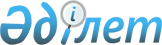 О признании утратившим силу приказа Министра внутренних дел Республики Казахстан от 3 апреля 2002 года № 223Приказ и.о. Министра внутренних дел Республики Казахстан от 22 июля 2010 года № 315

      В соответствии с пунктом 1-1 статьи 27 Закона Республики Казахстан "О нормативных правовых актах" ПРИКАЗЫВАЮ:



      1. Признать утратившим силу приказ Министра внутренних дел Республики Казахстан от 3 апреля 2002 года № 223 "О правилах исчисления стажа работы по специальности работников системы органов внутренних дел, не являющихся государственными служащими и установления рабочим процентной надбавки за работу в системе органов внутренних дел" (зарегистрированный в Реестре государственной регистрации нормативных правовых актов Республики Казахстан 26 июля 2002 года за № 1931).



      2. Контроль за исполнением настоящего приказа возложить на Департамент финансового обеспечения Министерства внутренних дел (Исенову Б.Ш.).



      3. Настоящий приказ вводится в действие со дня подписания.      И.о. министра                              А. КУЛИНИЧ
					© 2012. РГП на ПХВ «Институт законодательства и правовой информации Республики Казахстан» Министерства юстиции Республики Казахстан
				